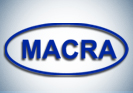 MALAYSIAN AIR-CONDITIONING & REFRIGERATION ASSOCIATIONFACTORY VISITDATE	: TUESDAY, 23 SEPTEMBER 2015TIME	: 3.00 PM – 5.00 PMVENUE	: PACIFIC ENGINEERING SDN BHDLot 30, JALAN 223PETALING JAYA, SELANGORREGISTRATION FORMCLOSING DATE : FRIDAY, 18 SEPTEMBER 2015I/We would like to register the following participant(s) for the above factory visit.  ***** NOTE: EACH COMPANY IS ALLOWED FOR REGISTRATION OF 2 PARTICIPANTS ONLY *****PARTICIPATION FEES:No.ORGANISATIONPARTICIPANT NAMEMACRA MEMBER NOCONTACT NUMBER123Member StatusFees / PaxNo. of PaxAmountMACRA MEMBER@ RM50.00NON MEMBER @ RM100.00The Factory Visit is limited to 30 paxs and registration will be accepted on first-come-first-serve basis.To register, please complete the Registration Form and your cheque made payable to ‘MALAYSIAN AIR-CONDITIONING & REFRIGERATION ASSOCIATION’, ALLIANCE BANK A/C NO. 140730010108411 to MACRA Secretariat via email: enquiry@macra.org.my or fax: 03-7980 1781 before the closing date on Thursday,  2 July 2015 For enquiry / registration, kindly contact Mr Chine WT (H/P: 012- 232 8252) / Ms Ann at Tel: 03- 7980 1780.The Factory Visit is limited to 30 paxs and registration will be accepted on first-come-first-serve basis.To register, please complete the Registration Form and your cheque made payable to ‘MALAYSIAN AIR-CONDITIONING & REFRIGERATION ASSOCIATION’, ALLIANCE BANK A/C NO. 140730010108411 to MACRA Secretariat via email: enquiry@macra.org.my or fax: 03-7980 1781 before the closing date on Thursday,  2 July 2015 For enquiry / registration, kindly contact Mr Chine WT (H/P: 012- 232 8252) / Ms Ann at Tel: 03- 7980 1780.The Factory Visit is limited to 30 paxs and registration will be accepted on first-come-first-serve basis.To register, please complete the Registration Form and your cheque made payable to ‘MALAYSIAN AIR-CONDITIONING & REFRIGERATION ASSOCIATION’, ALLIANCE BANK A/C NO. 140730010108411 to MACRA Secretariat via email: enquiry@macra.org.my or fax: 03-7980 1781 before the closing date on Thursday,  2 July 2015 For enquiry / registration, kindly contact Mr Chine WT (H/P: 012- 232 8252) / Ms Ann at Tel: 03- 7980 1780.The Factory Visit is limited to 30 paxs and registration will be accepted on first-come-first-serve basis.To register, please complete the Registration Form and your cheque made payable to ‘MALAYSIAN AIR-CONDITIONING & REFRIGERATION ASSOCIATION’, ALLIANCE BANK A/C NO. 140730010108411 to MACRA Secretariat via email: enquiry@macra.org.my or fax: 03-7980 1781 before the closing date on Thursday,  2 July 2015 For enquiry / registration, kindly contact Mr Chine WT (H/P: 012- 232 8252) / Ms Ann at Tel: 03- 7980 1780.The Factory Visit is limited to 30 paxs and registration will be accepted on first-come-first-serve basis.To register, please complete the Registration Form and your cheque made payable to ‘MALAYSIAN AIR-CONDITIONING & REFRIGERATION ASSOCIATION’, ALLIANCE BANK A/C NO. 140730010108411 to MACRA Secretariat via email: enquiry@macra.org.my or fax: 03-7980 1781 before the closing date on Thursday,  2 July 2015 For enquiry / registration, kindly contact Mr Chine WT (H/P: 012- 232 8252) / Ms Ann at Tel: 03- 7980 1780.The Factory Visit is limited to 30 paxs and registration will be accepted on first-come-first-serve basis.To register, please complete the Registration Form and your cheque made payable to ‘MALAYSIAN AIR-CONDITIONING & REFRIGERATION ASSOCIATION’, ALLIANCE BANK A/C NO. 140730010108411 to MACRA Secretariat via email: enquiry@macra.org.my or fax: 03-7980 1781 before the closing date on Thursday,  2 July 2015 For enquiry / registration, kindly contact Mr Chine WT (H/P: 012- 232 8252) / Ms Ann at Tel: 03- 7980 1780.